КАРАР                                                                                                 РЕШЕНИЯ«18» май 2021 й.                        №22/161                           «18» мая  2021 г.Об утверждении Соглашения между органами местного самоуправления муниципального района Фёдоровский район Республики Башкортостан и сельского поселения Бала-Четырманский сельсовет муниципального района Фёдоровский район Республики Башкортостан о передаче органам местного самоуправления муниципального района Фёдоровский район Республики Башкортостан осуществления части полномочий органов местного самоуправления сельского поселения Бала-Четырманский сельсовет муниципального района Фёдоровский район Республики Башкортостан в новой редакции 	   В соответствии со ст.14, п.4 ст.15 Федерального закона от 06.10.2003 № 131-ФЗ «Об общих принципах организации местного самоуправления в Российской Федерации», ст.262, ст.269.2 Бюджетного кодекса РФ, Федеральными законами от 05.04.2013 N 44-ФЗ «О контрактной системе в сфере закупок товаров, работ, услуг для обеспечения государственных и муниципальных нужд», от 28.12.2009 № 381-ФЗ «Об основах государственного регулирования торговой деятельности в Российской Федерации» Совет муниципального района Фёдоровский район Республики Башкортостан пятого созывар е ш и л:1. Решение Совета муниципального района Федоровский район Республики Башкортостан «Об утверждении Соглашения между органами местного самоуправления муниципального района Фёдоровский район Республики Башкортостан и сельского поселения Бала-Четырманский сельсовет муниципального района Фёдоровский район Республики Башкортостан о передаче органам местного самоуправления муниципального района Фёдоровский район Республики Башкортостан осуществления части полномочий органов местного самоуправления сельского поселения Бала-Четырманский сельсовет муниципального района Фёдоровский район Республики Башкортостан» от 16 декабря 2020 года №5/64 считать утратившим силу 2. Утвердить прилагаемое Соглашение между органами местного самоуправления муниципального района Фёдоровский район Республики Башкортостан и сельского поселения Бала-Четырманский сельсовет муниципального района Фёдоровский район Республики Башкортостан о передаче органам местного самоуправления муниципального района Фёдоровский район Республики Башкортостан осуществления части полномочий органов местного самоуправления сельского поселения Бала-Четырманский сельсовет муниципального района Фёдоровский район Республики Башкортостан согласно приложению.3. Настоящее решение разместить на сайте муниципального района Федоровский район Республики Башкортостан и на информационном стенде в здании Администрации муниципального района Федоровский район Республики Башкортостан.4. Контроль за исполнением настоящего решения возложить на комиссию по бюджету, налогам, вопросам собственности и экономического развития территории.Председатель Совета	                    	                    	                  		К.Н. МорозовСоглашениемежду органами местного самоуправления муниципального района Фёдоровский район Республики Башкортостан и сельского поселения Бала-Четырманский сельсовет муниципального района Фёдоровский район Республики Башкортостан о передаче органам местного самоуправления муниципального района Фёдоровский район Республики Башкортостан осуществления части полномочий органов местного самоуправления сельского поселения Бала-Четырманский сельсовет муниципального района Фёдоровский район Республики Башкортостан в новой редакции                                                                                «18» мая  2021 годаСовет муниципального района Федоровский район Республики Башкортостан, именуемый в дальнейшем «Сторона 1», в лице Председателя Совета муниципального района Федоровский район Республики Башкортостан Морозова Константина Николаевича, действующего на основании Устава, с одной стороны, и Совет сельского поселения Бала-Четырманский сельсовет муниципального района Федоровский район Республики Башкортостан, именуемый в дальнейшем «Сторона 2», в лице главы сельского поселения Бала-Четырманский сельсовет муниципального района Федоровский район Республики Башкортостан Нигматуллина Гадила Курбангалеевича, действующего на основании Устава, с другой стороны, заключили настоящее соглашение о нижеследующем:Статья 1. Предмет Соглашения Предметом настоящего Соглашения является передача осуществления следующих полномочий Стороны 2 Стороне 1 (далее – переданные полномочия):утверждение генеральных планов поселения, правил землепользования и застройки, утверждение подготовленной на основе генеральных планов поселения документации по планировке территории, выдача разрешений на строительство (за исключением случаев, предусмотренных Градостроительным кодексом Российской Федерации, иными федеральными законами), разрешений на ввод объектов в эксплуатацию при осуществлении строительства, реконструкции объектов капитального строительства, расположенных на территории поселения, утверждение местных нормативов градостроительного проектирования поселений, резервирование земель и изъятие земельных участков в границах поселения для муниципальных нужд, осуществление муниципального земельного контроля в границах поселения, осуществление в случаях, предусмотренных Градостроительным кодексом Российской Федерации, осмотров зданий, сооружений и выдача рекомендаций об устранении выявленных в ходе таких осмотров нарушений;организация библиотечного обслуживания населения, комплектование и обеспечение сохранности библиотечных фондов библиотек поселения, в части:- организации библиотечного обслуживания жителей сельских поселений;- комплектования единого библиотечного фонда и подписка на периодические издания; информатизации (компьютеризация) библиотек; - содержания зданий, соответствующего функциональному назначению библиотечного учреждения, оснащение библиотек современными техническими средствами и оборудованием, в том числе обеспечивающим безопасность (пожарная безопасность и охрана помещения) библиотечных фондов и зданий; финансирование оплаты труда библиотечных работников и технического персонала головного учреждения и филиалов; - повышения профессионального уровня библиотечных кадров, систематическое обучение библиотечных работников информационным технологиям;участие в предупреждении и ликвидации последствий чрезвычайных ситуаций в границах поселения, в части:- организации мероприятий по вопросам осуществления в установленном порядке сбора и обмена информации в области защиты населения и территорий;- создание органа, специально уполномоченного на решение задач в области защиты населения и территорий от чрезвычайных ситуаций и гражданской обороны;- организация проведения курсов гражданской обороны;4)  создание, содержание и организация деятельности аварийно – спасательных служб и (или) аварийно – спасательных формирований на территории поселения в части:- принятия Положения о порядке создания, содержания и организации деятельности аварийно-спасательного формирования;- принятия решения о создании, реорганизации, ликвидации аварийно-спасательного формирования;- определения состава и структуры аварийно-спасательного формирования;- содержания аварийно-спасательного формирования и организация его деятельности;- назначения руководителя аварийно-спасательного формирования и заключение с ним трудового договора;- осуществления контроля за деятельностью по созданию, содержанию и организации деятельности аварийно-спасательного формирования;- осуществления контроля за деятельностью аварийно-спасательного формирования;5) финансирование расходов на содержание органов местного самоуправления поселения (в части выплаты доплат к государственной пенсии за выслугу лет на муниципальной службе); 6) осуществление муниципального жилищного контроля;7) осуществление внутреннего муниципального финансового контроля: - за соблюдением бюджетного законодательства Российской Федерации и иных нормативных правовых актов, регулирующих бюджетные правоотношения; - за целевым и эффективным использованием средств бюджета и муниципального имущества сельского поселения;   - за полнотой и достоверностью отчетности о реализации муниципальных программ, отчетности об исполнении муниципальных заданий; -  за соблюдением законодательства в сфере закупок товаров, работ, услуг для обеспечения муниципальных нужд; -за использованием материальных ценностей, находящихся в собственности поселения; 8) определение специализированной службы по вопросам похоронного дела;9) определение поставщиков (подрядчиков, исполнителей) при осуществлении закупок товаров, работ и услуг для обеспечения муниципальных нужд, за исключением полномочий на обоснование закупок, определение условий контракта, в том числе на определение начальной (максимальной) цены контракта, технических характеристик, подписание контрактов;10) создание условий для обеспечения жителей поселения услугами связи, общественного питания, торговли и бытового обслуживания, в части:-организации и проведению конкурсов на право размещения нестационарных торговых объектов; -заключения договоров на размещение нестационарных торговых объектов;-проведения обследования нестационарных торговых объектов.11) обеспечение проживающих в поселении и нуждающихся в жилых помещениях малоимущих граждан жилыми помещениями (далее – переданные полномочия) в части решения следующих вопросов:- разработка и утверждение муниципальной программы поддержки молодых семей, нуждающихся в улучшении жилищных условий, муниципального района Федоровский район Республики Башкортостан в рамках основного мероприятия «Обеспечение жильем молодых семей» государственной программы Российской Федерации «Обеспечение доступным и комфортным жильем и коммунальными услугами граждан Российской Федерации,- разработка и утверждение муниципальной программы «Комплексная программа сельских территорий в муниципальном районе Федоровский район Республики Башкортостан» в рамках подпрограммы «Комплексная развития сельских территорий Республики Башкортостан» и государственной программы «Развитие сельского хозяйства и регулирование рынков сельскохозяйственной продукции, сырья и продовольствия в Республике Башкортостан»;- осуществляет непрерывный прием заявлений от граждан, молодых семей, молодых специалистов и прилагаемых к ним документов для участия в Программах;- информирования граждан, молодых семей об условиях и порядке участия в действующих программах;          - формирует и ведет учетные дела участников Программы;- осуществления постановки на учет и принимает решения о признании участниками Программ;- осуществления сбора и проверки достоверности сведений, предоставляемых гражданами, молодыми семьями для участия в действующих программах;- формирование районного списка участников Программ на получение социальных выплат средствами Автоматизированной информационной системы «Учет нуждающихся в жилых помещениях»;- принятие решения об утверждении списка претендентов на участие в Программе в текущем финансовом году;- формирование и направление в Министерство сельского хозяйства и продовольствия Республики Башкортостан (далее-МСХ), Государственный комитет по строительству и архитектуре Республики Башкортостан (далее- Госстрой) пакетов документов для участия в конкурсном отборе муниципальных образований на получение субсидии для осуществления социальных выплат гражданам, молодым семьям и молодым специалистам-участникам Программ;- заключение соглашения с МСХ и Госстроем о предоставлении субсидии МР Федоровский район Республики Башкортостан из Республиканского бюджета на предоставление социальных выплат гражданам, молодым семьям и молодым специалистам на приобретение (строительство) жилья;- заключение соглашения с кредитными организациями, прошедшими конкурсный отбор, по реализации мероприятий долгосрочных программ;- принимает заявления от участников Программы и необходимых к нему документов на выдачу свидетельств о праве на получение социальной выплаты, на предоставление дополнительной социальной выплаты при рождении (усыновлении) ребенка;- выдает свидетельства о праве на получение социальной выплаты на приобретение (строительство) жилья участникам Программ;- осуществляет контроль в процессе приобретения (строительства) жилья молодыми семьями;- перечисляет бюджетные средства семьям-участникам действующих программ, предназначенных для предоставления социальных выплат на банковский счет уполномоченного банка;- предоставляет в МСХ и Госстрой отчеты об использовании средств федерального бюджета, бюджета Республики Башкортостан и бюджета муниципального района, выделенных на предоставление социальных выплат гражданам, молодым семьям и молодым специалистам в рамках реализации государственных программ Российской Федерации, региональных и муниципальных программ по обеспечению жильем граждан, молодых семей и молодых специалистов.Статья 2. Порядок предоставления финансовых средств для осуществления переданных полномочий1. Финансовые средства для реализации переданных полномочий предоставляется Стороной 2 Стороне 1 в форме межбюджетных трансфертов в размере:- для осуществления  полномочий - утверждение генеральных планов поселения, правил землепользования и застройки, утверждение подготовленной на основе генеральных планов поселения документации по планировке территории, выдача разрешений на строительство (за исключением случаев, предусмотренных Градостроительным кодексом Российской Федерации, иными федеральными законами), разрешений на ввод объектов в эксплуатацию при осуществлении строительства, реконструкции объектов капитального строительства, расположенных на территории поселения, утверждение местных нормативов градостроительного проектирования поселений, резервирование земель и изъятие земельных участков в границах поселения для муниципальных нужд, осуществление муниципального земельного контроля в границах поселения, осуществление в случаях, предусмотренных Градостроительным кодексом Российской Федерации, осмотров зданий, сооружений и выдача рекомендаций об устранении выявленных в ходе таких осмотров нарушений – 0 (ноль) рублей;- для осуществления полномочий - организация библиотечного обслуживания населения, комплектование и обеспечение сохранности библиотечных фондов библиотек поселения – 0 (ноль) рублей;- для осуществления полномочий - участие в предупреждении и ликвидации последствий чрезвычайных ситуаций в границах поселения 0 (ноль) рублей;- для осуществления полномочий - создание, содержание и организация деятельности аварийно – спасательных служб и (или) аварийно-спасательных формирований на территории поселения – 0 (ноль) рублей;- для осуществления полномочий - финансирование расходов на содержание органов местного самоуправления поселения (в части выплаты доплат к государственной пенсии за выслугу лет на муниципальной службе)- определяется из расчета прогнозируемых финансовых затрат;- для осуществления полномочий - осуществление муниципального жилищного контроля – 0 (ноль) рублей;- для осуществления полномочий - осуществление внутреннего муниципального финансового контроля - определяется из расчета 1 рубль на одного жителя Сторон 2 по состоянию на 01 января 2021 года с округлением до сотен рублей и равен 2540 рублей; - для осуществления полномочий - определение специализированной службы по вопросам похоронного дела – 0 (ноль) рублей;- для осуществления полномочий - определение поставщиков (подрядчиков, исполнителей) при осуществлении закупок товаров, работ и услуг для обеспечения муниципальных нужд, за исключением полномочий на обоснование закупок, определение условий контракта, в том числе на определение начальной (максимальной) цены контракта, технических характеристик, подписание контрактов– 0 (ноль) рублей;- для осуществления полномочий - создание условий для обеспечения жителей поселения услугами связи, общественного питания, торговли и бытового обслуживания - – 0 (ноль) рублей;- для осуществления полномочий - обеспечение проживающих в поселении и нуждающихся в жилых помещениях малоимущих граждан жилыми помещениями (далее – переданные полномочия) в части решения следующих вопросов:разработка и утверждение муниципальной программы поддержки молодых семей, нуждающихся в улучшении жилищных условий, муниципального района Федоровский район Республики Башкортостан в рамках основного мероприятия «Обеспечение жильем молодых семей» государственной программы Российской Федерации «Обеспечение доступным и комфортным жильем и коммунальными услугами граждан Российской Федерации – 0 (ноль) рублей;разработка и утверждение муниципальной программы «Комплексная программа сельских территорий в муниципальном районе Федоровский район Республики Башкортостан» в рамках подпрограммы «Комплексная развития сельских территорий Республики Башкортостан» и государственной программы «Развитие сельского хозяйства и регулирование рынков сельскохозяйственной продукции, сырья и продовольствия в Республике Башкортостан» – 0 (ноль) рублей;осуществляет непрерывный прием заявлений от граждан, молодых семей, молодых специалистов и прилагаемых к ним документов для участия в Программах– 0 (ноль) рублей;информирования граждан, молодых семей об условиях и порядке участия в действующих программах– 0 (ноль) рублей;          формирует и ведет учетные дела участников Программы – 0 ( ноль) рублей;осуществления постановки на учет и принимает решения о признании участниками Программ– 0 (ноль) рублей;осуществления сбора и проверки достоверности сведений, предоставляемых гражданами, молодыми семьями для участия в действующих программах– 0 (ноль) рублей;формирование районного списка участников Программ на получение социальных выплат средствами Автоматизированной информационной системы «Учет нуждающихся в жилых помещениях» – 0 (ноль) рублей;принятие решения об утверждении списка претендентов на участие в Программе в текущем финансовом году– 0 (ноль) рублей;формирование и направление в Министерство сельского хозяйства и продовольствия Республики Башкортостан (далее-МСХ), Государственный комитет по строительству и архитектуре Республики Башкортостан (далее- Госстрой) пакетов документов для участия в конкурсном отборе муниципальных образований на получение субсидии для осуществления социальных выплат гражданам, молодым семьям и молодым специалистам-участникам Программ– 0 (ноль) рублей;заключение соглашения с МСХ и Госстроем о предоставлении субсидии МР Федоровский район Республики Башкортостан из Республиканского бюджета на предоставление социальных выплат гражданам, молодым семьям и молодым специалистам на приобретение (строительство) жилья– 0 (ноль) рублей;заключение соглашения с кредитными организациями, прошедшими конкурсный отбор, по реализации мероприятий долгосрочных программ – 0 (ноль) рублей;принимает заявления от участников Программы и необходимых к нему документов на выдачу свидетельств о праве на получение социальной выплаты, на предоставление дополнительной социальной выплаты при рождении (усыновлении) ребенка– 0 (ноль) рублей;выдает свидетельства о праве на получение социальной выплаты на приобретение (строительство) жилья участникам Программ– 0 (ноль) рублей;осуществляет контроль в процессе приобретения (строительства) жилья молодыми семьями– 0 (ноль) рублей;перечисляет бюджетные средства семьям-участникам действующих программ, предназначенных для предоставления социальных выплат на банковский счет уполномоченного банка– 0 (ноль) рублей;предоставляет в МСХ и Госстрой отчеты об использовании средств федерального бюджета, бюджета Республики Башкортостан и бюджета муниципального района, выделенных на предоставление социальных выплат гражданам, молодым семьям и молодым специалистам в рамках реализации государственных программ Российской Федерации, региональных и муниципальных программ по обеспечению жильем граждан, молодых семей и молодых специалистов– 0 (ноль) рублей.2. Размер финансовых средств определяется как размер прогнозируемых финансовых затрат на осуществление полномочий в соответствии с порядком, установленным решением совета сельского поселения Бала-Четырманский сельсовет муниципального района Федоровский район Республики Башкортостан. 3. В случае нецелевого использования Стороной 1 финансовых средств, если данный факт установлен уполномоченными контрольными органами, финансовые средства подлежит возврату Стороне 2 по его требованию.Статья 3. Права и обязанности Стороны 1Сторона 1:1)	осуществляет полномочия, предусмотренные статьей 1 настоящего
Соглашения;распоряжается переданными ей финансовыми и пользуется
материальными средствами по целевому назначению;предоставляет документы и иную информацию, связанную с выполнением переданных полномочий, не позднее 10 дней со дня получения письменного запроса;обеспечивает условия для беспрепятственного проведения Стороной
2 проверок осуществления переданных полномочий и использования
предоставленных межбюджетных трансфертов;передает Стороне 2 муниципальное имущество, предусмотренное в
пункте 2 статьи 2 настоящего Соглашения, в надлежащем состоянии не позднее 10 дней после прекращения настоящего Соглашения на основании акта приема-передачи;не позднее 25 декабря отчетного года передает Стороне 2 неиспользованные финансовые средства, перечисляемые на осуществление полномочий;Статья 4. Права и обязанности Стороны 2Сторона 2:	1) Перечисляет финансовые средства Стороне 1 в виде межбюджетных трансфертов из бюджета сельского поселения Бала-Четырманский сельсовет муниципального	района Федоровский район Республики Башкортостан один раз в год, в срок не позднее 14 декабря текущего года, согласно бюджетной росписи по передаваемым в соответствии с настоящим соглашением полномочиями;2) взыскивает в установленном законом порядке использованные не по целевому назначению средства, предоставленные на осуществление полномочий, предусмотренных статьей 1 настоящего Соглашения. При осуществлении данных полномочий Сторона 2 имеет право:- направлять предложения о проведении контрольных мероприятий;-  рассматривать заключения и представления по результатам проведения контрольных мероприятий; Сторона 1: - обеспечивает в рамках настоящего Соглашения реализацию своих полномочий; - направляет представления Стороне 2, принимает другие предусмотренные законодательством меры по устранению и предотвращению выявляемых нарушений; - определяет формы, цели, задачи и исполнителей проводимых мероприятий, способы их проведения.Статья 5. Основания и порядок прекращения соглашения1. Настоящее Соглашение прекращается по истечении срока его действия.2. Настоящее соглашение может быть досрочно прекращено:по соглашению Сторон;в одностороннем порядке без обращения в суд:- в случае изменения федерального законодательства или законодательства Республики Башкортостан, в связи с которым реализация переданных полномочий становится невозможной;         - Советом    муниципального    района    Федоровский район Республики Башкортостан в случае неоднократной (два и более раз) просрочки перечисления межбюджетных трансфертов, предусмотренных в пункте 1 статьи 3 настоящего Соглашения, более 3 месяцев с момента последнего перечисления.- в случае установления факта нарушения Стороной 1 осуществления переданных полномочий.3.Уведомление   о   расторжении   настоящего   Соглашения   в одностороннем порядке направляется другой Стороне в письменном виде.
Соглашение считается расторгнутым по истечении 30 дней с даты
направления указанного уведомления.4.	При прекращении настоящего Соглашения, в том числе досрочном, Сторона 1 возвращает неиспользованные материальные и финансовые
средства до 20 декабря 2021 года. Статья 6. Ответственность СторонВ случае просрочки перечисления межбюджетных трансфертов, предусмотренных пунктом 1 статьи 3 настоящего Соглашения, Сторона 1 вправе взыскать со Стороны 2 проценты в размере 1/300 ставки рефинансирования Банка России от не перечисленных в установленный срок сумм.2.	В случае несвоевременного и (или) неполного исполнения
обязательств, перечисленных в статье 1 настоящего Соглашения, Сторона 2 вправе взыскать со Стороны 1 неустойку в размере 0,1 % от объема межбюджетных трансфертов, предусмотренных статьей 3 настоящего Соглашения.Статья 7. Порядок разрешения споров1.	Споры, связанные с исполнением настоящего Соглашения, разрешаются сторонами путем проведения переговоров и использования
иных согласительных процедур.2.	В случае не достижения соглашения, спор подлежит рассмотрению Арбитражным судом Республики Башкортостан в соответствии с законодательством.Статья 8. Заключительные условия1. Настоящее Соглашение вступает в силу с 1 января 2021 года, но не ранее его утверждения решениями Совета сельского поселения
Бала-Четырманский сельсовет муниципального района Федоровский район   Республики   Башкортостан, Совета   муниципального   района Федоровский район Республики Башкортостан и действует по 31 декабря 2021 года.Все изменения и дополнения к настоящему Соглашению вносятся по
взаимному    согласию    сторон    и    оформляются    дополнительными
соглашениями в письменной форме, подписанными уполномоченными
представителями Сторон.По всем вопросам, не урегулированным настоящим Соглашением, но
возникающим   в   ходе   его   реализации, стороны   Соглашения   будут
руководствоваться законодательством.Настоящее Соглашение составлено в двух экземплярах, по одному
для каждой из сторон, которые имеют равную юридическую силу.9. Адреса и реквизиты Сторон:БАШКОРТОСТАН РЕСПУБЛИКАhЫФедоровка районымуниципаль районБала Сытырман ауыл Советы 453295, Бала Сытырман ауылы, Совет урамы, 11тел. 2-32-70, 2-32-90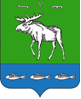 РЕСПУБЛИКА БАШКОРТОСТАНСовет сельского поселения Бала-Четырманский сельсоветмуниципального района Федоровский район453295, с. Бала-Четырман, ул. Советская, 11тел. 2-32-70, 2-32-90Приложениек решению Совета муниципального района                                                                  Федоровский район                                               Республики Башкортостан                                                            от «18» мая 2021 г. № 22/161                       Совет сельского поселения Бала-Четырманский сельский совет муниципального района Федоровский район Республики Башкортостан453282 Республика БашкортостанФёдоровский район с. Бала-Четырман,ул. Советская, 11ИНН 0247004537	ОГРН 1060247002826	Глава сельского поселения Бала-Четырманский сельсовет муниципального района Федоровский район Республики Башкортостан_______________ Г.К.Нигматуллин Совет муниципального районаФёдоровский район РеспубликиБашкортостан453280 Республика БашкортостанФёдоровский район, с. Фёдоровкаул. Ленина, 48ИНН 0247004230ОГРН 1050201600701		Председатель Совета муниципального районаФёдоровский районРеспублики Башкортостан_________________К.Н. Морозов